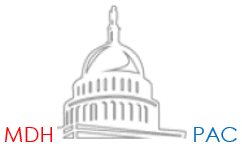                           2019 PAC EVENT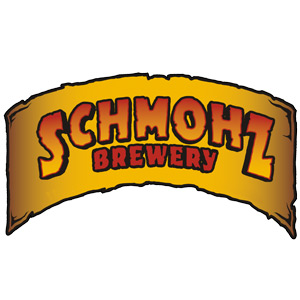            Come Join friends for Pizza and beer at Schmohz BreweryCost $25 Donation to the MDH PACLocated across the street from the Double Tree Hotel*Pizza provided *Cash Bar and for wine drinkers if you bring your own $5 corking feeFriday October 18, 2019   7-9pm                                                      Send checks payable to MDH PAC to:                       MDH PAC; Acuitas;110 W Michigan Ave. Ste 100;  Lansing  MI    48933        Name_________________________________________________________________________________________address_______________________________________________________________________________________Employer and employer address and phone__________________________________________________________ _____________________________________________________________________________________________                                                                                                             Paid for by the MDH PAC